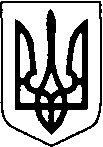 УКРАЇНА      ВИКОНАВЧИЙ  КОМІТЕТ  Нововолинської  міської  радиВОЛИНСЬКОЇ ОБЛАСТІ  Р І Ш Е Н Н Я                           ПРОЄКТвід              листопада  2021 року  № ___м. НововолинськПро приватизацію житловогофонду гр. Звіринської С.М.              Від наймача Звіринської Софії Матвіївни надійшла заява  на   приватизацію   квартири комунальної власності,  що знаходиться за  адресою:  		, яка  використовується  нею  на умовах найму.  Мешканка,  згідно із Законом України "Про приватизацію державного  житлового фонду", має пільгу  на безоплатну передачу  у   власність   квартири.  Після розрахунків   та  розгляду  матеріалів  із  зазначеного питання, керуючись ст. 40 Закону України «Про місцеве самоврядування в Україні», виконавчий комітет міської радиВИРІШИВ:       1. Прохання наймача  Звіринської Софії Матвіївни  щодо приватизації  квартири комунальної власності, в якій вона мешкає, що знаходиться за адресою 		 задовольнити і передати вказану квартиру у приватну власність.        2.    Розрахунок загальної площі, що приватизується затвердити (додається).                   3. Головному спеціалісту юридичного відділу виконавчого комітету Нововолинської  міської ради (Лісовська Ю.М.) оформити свідоцтво про право власності у десятиденний термін  і посвідчення  на  одержання  належного житлового чеку на суму  0,10грн.        4. КП «УЖК №2» у десятиденний строк укласти договір з гр. Звіринською С.М. на участь у витратах на обслуговування та ремонт будинку.      5. Контроль за виконанням цього рішення залишаю за собою.Міський голова                                                              Борис КАРПУС     	Юлія Лісовська                                                                                                                                                                   Затверджено                                                                                                                           рішення виконавчого                                                                                                                                                                   комітету міської ради	       ___________  № ______Головний спеціаліст юридичного відділувиконавчого комітету Нововолинськоїміської ради                                                                                                                                Юлія ЛІСОВСЬКА№№п/пПрізвище, ім’я тапо батьковіАдреса проживанняК-стькімнатЗагальнаплощаСума жит. чеків, які підлягають видачі  кожному члену сім′їСума доплатза надлишокФорма власності123456781.Звіринська Софія Матвіївна---------------------130,400,10-приватна власність